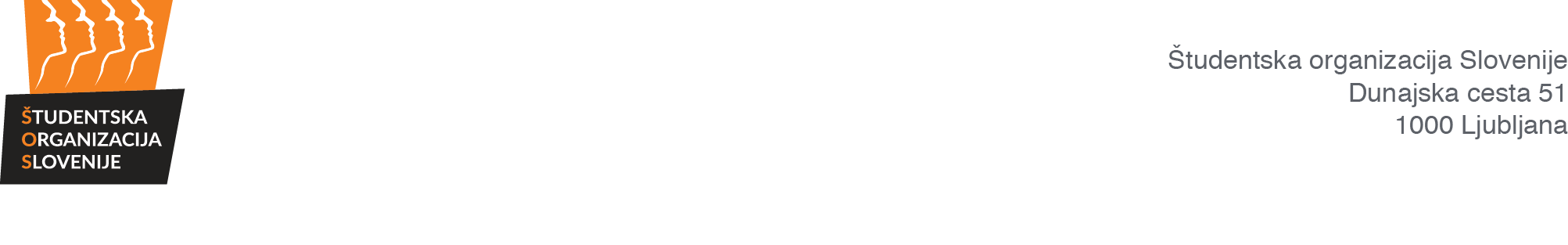 		NADZORNA KOMISIJAZapisnik 7. redne sejeNadzorne komisije Študentske organizacije Slovenije,ki je potekala v prostorih ŠOS, Dunajska 51, 1000 LjubljanaPrisotni člani NK ŠOS: Sandra Verdev, Matej Kekič, Ajda Habjanič, Žiga Stopinšek, Tina Šoln, David Bohar, Aleksander Milićević, Alen KočarOdsotni člani NK ŠOS: /Ostali prisotni: Andrej PirjevecJavnost: /Predsednik Nadzorne komisije Študentske organizacije Slovenije (v nadaljevanju: NK ŠOS) je ob 19.00 ugotovil, da je NK ŠOS sklepčna, saj je bilo prisotnih 8 članov NK ŠOS.AD 1. Potrditev dnevnega redaSKLEP 1:»Nadzorna komisija ŠOS potrjuje dnevni red 7. redne seje NK ŠOS: Predlog dnevnega reda:1.	Potrditev dnevnega reda2.	Potrditev zapisnika 6. redne seje NK ŠOS3.    Letna poročila OO ŠOS in ŠOS 20184.	Letna poročila OO ŠOS in ŠOS 20195.	Razno«Sklep je sprejet.AD 2. Potrditev zapisnika 6. redne sejeSKLEP 2: »Nadzorna komisija ŠOS potrjuje zapisnik 6. redne seje.«
Sklep je sprejet. AD 3. Letna poročila OO ŠOS in ŠOS za leto 2018SKLEP 3: »NK ŠOS se seznanja s popolnostjo letnega poročila za leto 2018 OO ŠOS – Klub koroških študentov.«Sklep je sprejet.SKLEP 4: »NK ŠOS se seznanja s popolnostjo letnega poročila za leto 2018 OO ŠOS – Študentska organizacija Univerze na Primorskem.«SKLEP 5: »NK ŠOS se seznanja s popolnostjo letnega poročila za leto 2018 OO ŠOS – Klub litijskih in šmarskih študentov.«SKLEP 6: »NK ŠOS se seznanja s popolnostjo letnega poročila za leto 2018 OO ŠOS – Klub študentov Sežana.«SKLEP 7: »NK ŠOS ponovno poziva k dopolnitvam letnega poročila za leto 2018 OO ŠOS – Študentsko-mladinski klub Klinka.«Sklep je sprejet.SKLEP 8: »NK ŠOS ponovno poziva k dopolnitvam letnega poročila za leto 2018 OO ŠOS – Klub izolskih študentov in dijakov. «Sklep je sprejet.AD 4. Letna poročila OO ŠOS in ŠOS za leto 2019SKLEP 9: »NK ŠOS se seznanja s popolnostjo letnega poročila za leto 2019 OO ŠOS – Klub ormoških študentov.«Sklep je sprejet.AD 6. RaznoSKLEP 10: »NK ŠOS na podlagi 56. člena PraNK-3 prične z nadzorom volitev v OO ŠOS – ŠOU v Ljubljani, ki bodo potekale 14.10.2020. NK ŠOS imenuje vodjo opazovalcev tj. Sandra Verdev in ostale opazovalce volitev ŠOU v Ljubljani: Alen Kočar, Ajda Habjanič, David Bohar, Tjaša Mele, Matej Kekič, David Šavron, Srđan Medić, Gregor Gulič, Adimir Preradović, Andrej Pirjevec.«Sklep je sprejet.Datum: 28. 9. 2020Začetek seje: 19.00Konec seje: 19.25ZA: 8PROTI: 0VZDRŽAN: 0ZA: 8PROTI: 0VZDRŽAN: 0ZA: 8PROTI: 0VZDRŽAN: 0ZA: 8PROTI: 0VZDRŽAN: 0Sklep je sprejet.ZA: 8PROTI: 0VZDRŽAN: 0Sklep je sprejet.ZA: 8PROTI: 0VZDRŽAN: 0Sklep je sprejet.ZA: 8PROTI: 0VZDRŽAN: 0ZA: 8PROTI: 0VZDRŽAN: 0ZA: 8PROTI: 0VZDRŽAN: 0ZA: 8PROTI: 0VZDRŽAN: 0Zapisnik zapisal:Zapisnik potrjuje:Andrej Pirjevec l. r.Matej Kekič l. r.Tajnik Nadzorne komisije ŠOSPredsednik Nadzorne komisije ŠOS